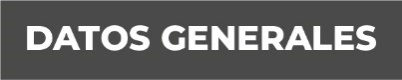 Nombre Graciela Moreno VelascoGrado de Escolaridad Maestría en Gobierno y Administración PúblicaCédula Profesional (3715053) Teléfono de Oficina 228-8-41-61-70 Ext. 2112Correo Electrónico gmoreno@fiscaliaveracruz.gob.mxFormación Académica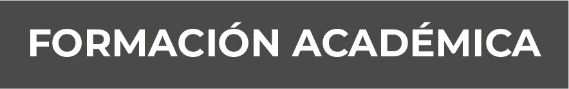 Año 2014-2016MAESTRÍA EN GOBIERNO Y ADMINISTRACIÓN PÚBLICAEscuela Libre de Ciencias Políticas y Administración Pública de Oriente A.C.Año 1996-2000LICENCIATURA EN CONTADURÍAFacultad de Contaduría y Administración, Universidad Veracruzana.Trayectoria Profesional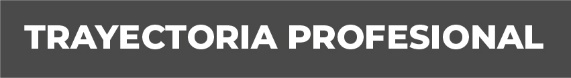 Año 2020SUPERVISORA DE FISCALIZACIÓN en la Contraloría General del Estado.Año 2017-2020JEFA DEL DEPARTAMENTO DE FISCALIZACIÓN Y FUNCIÓN PÚBLICA, en el Órgano Interno de Control del Régimen Veracruzano de Protección Social en Salud.Año 2014-2016JEFA DEL DEPARTAMENTO DE AUDITORÍA, en el Órgano Interno de Control del Régimen Estatal de Protección Social en Salud. Conocimiento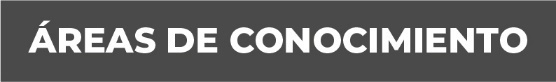 Administración Pública Estatal, Presupuesto y Contabilidad Gubernamental, Fiscalización de Recursos Federales y Estatales, Adquisiciones, Inventarios, Recursos Humanos, Obra Pública, Control Interno.